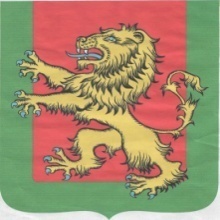 ГЛАВА  РЖЕВСКОГО  РАЙОНА ТВЕРСКОЙ  ОБЛАСТИП О С Т А Н О В Л Е Н И Е02.03.2015  г.                                                                                                                            №9 паО внесении изменений и дополнений в ПостановлениеАдминистрации Ржевского района № 54па от23.09.2013 г.«Об утверждении Муниципальной программы «Социальнаяподдержка и защита населения муниципального образования «Ржевский район» на 2014-2019 гг.»В связи с перераспределением финансовых средств бюджета Ржевского района  на 2014 год и производственной необходимостью ПОСТАНОВЛЯЮ:Внести изменения и дополнения в Постановление Администрации  Ржевского района № 54-па  от 23.09.2013 г. «Об утверждении Муниципальной программы «Социальная поддержка и защита населения муниципального образования «Ржевский район» на 2014-2019 гг.», изложив Муниципальную программу «Социальная поддержка и защита населения муниципального образования «Ржевский район» на 2014-2019 гг.» в новой редакции (прилагается).Контроль за исполнением настоящего Постановления возложить на заместителя Главы Ржевского района по социальным вопросам Фролову Н. А.3. Настоящее Постановление вступает в силу с момента его подписания и подлежит опубликованию в газете «Ржевская правда» и на официальном сайте администрации Ржевского района – www.rzhevregion.com.Глава Ржевского района                                                                                      В.М. РумянцевИсп: Фролова Н. А.